      Comune di Acuto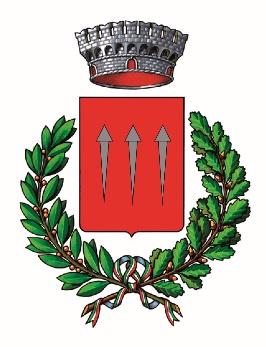     BUONA PASQUA!!!…una Pasqua che non ci saremmo mai aspettati…noi ci siamo e ci saremo ancora, con tutti i servizi di supporto ai Cittadini che abbiamo attivato!!!…e per questa festa così importante, insieme alla PROTEZIONE CIVILE, abbiamo voluto donareun UOVO di PASQUA a TUTTIi BAMBINI e ADOLESCENTI da 0 a 14 ANNI.per regalare una speranza e un sorriso in più!UN GRANDE GRAZIEalla Protezione Civile, alla Caritas, all’Assistente Sociale, ai dipendenti e ai tanti che stanno collaborando, in ogni modo, nell’ombra, in incognito, per alleviare le tante difficoltà dei Cittadini.E COMPLIMENTI A TUTTIper come stiamo rispettando le regoledobbiamo continuare così,e siamo certi che con l’impegno di ognuno di noi…ANDRA’ TUTTO BENE…!!!                                                                                                                                             